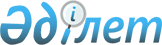 О внесении изменений и дополнений в решение районного маслихата от 21 декабря 2011 года № 200 "О районном бюджете на 2012-2014 годы"
					
			Утративший силу
			
			
		
					Решение маслихата Иргизского района Актюбинской области от 6 ноября 2012 года № 42. Зарегистрировано Департаментом юстиции Актюбинской области 12 ноября 2012 года № 3430. Утратило силу в связи с истечением срока применения - (письмо маслихата Иргизского района Актюбинской области от 3 января 2013 года № 1)      Сноска. Утратило силу в связи с истечением срока применения - (письмо маслихата Иргизского района Актюбинской области от 03.01.2013 № 1).

      В соответствии со статьей 6 Закона Республики Казахстан от 23 января 2001 года «О местном государственном управлении и самоуправлении в Республике Казахстан», статьями 9, 106 Бюджетного кодекса Республики Казахстан от 4 декабря 2008 года Иргизский районный маслихат РЕШИЛ:



      1. Внести в решение Иргизский районного маслихата от 21 декабря 2011 года № 200 «О районном бюджете на 2012-2014 годы» (зарегистрированное в реестре государственной регистрации нормативных правовых актов за № 3-5-153, опубликованное в газете «Иргиз» от 24 января 2012 года № 4-5) следующие изменения и дополнение:



      в пункте 1:



      в подпункте 1):

      цифры «2 619 130,0» заменить цифрами «2 619 522,9»;

      цифры «181 691,0» заменить цифрами «189 581,0»;

      цифры «12 464» заменить цифрами «4 575,9»;

      цифры «2 423 775» заменить цифрами «2 424 166»;



      в подпункте 2):

      цифры «2 636 561,9» заменить цифрами «2 636 954,8»;



      в подпункте 3):

      цифры «20 556» заменить цифрами «21 163»;

      цифры «21 843» заменить цифрами «22 450»;



      в подпункте 5):

      цифры «-37 987,9» заменить цифрами «-38 594,9»;



      в подпункте 6):

      цифры «37 987,9» заменить цифрами «38 594,9»;



      в пункте 6:

      в третьем абзаце цифры «4 786» заменить цифрами «5 597»;

      в пятом абзаце цифры «74 128» заменить цифрами «71 201»;



      в пункте 7:

      цифры «28 970» заменить цифрами «28 170»;



      в пункте 8:

      в четвертом абзаце цифры «10 000» заменить цифрами «8 690»;



      в пункте 9:

      в втором абзаце цифры «250 258» заменить цифрами «251 258»;

      в третьем абзаце цифры «23 551» заменить цифрами «23 283»;

      в пятом абзаце цифры «28 500» заменить цифрами «28 152»;

      в десятом абзаце цифры «1 010» заменить цифрами «670»;

      и дополнить новым абзацем следующего содержания:

      «на развитие благоустройства населенных пунктов 4 573 тысяч тенге».



      Приложения 1 и 5 к указанному решению изложить в новой редакции согласно приложениям 1 и 2 к настоящему решению.



      2. Настоящее решение вводится в действие с 1 января 2012 года.      Председатель сессии                    Секретарь

      районного маслихата              районного маслихата        К. ТІЛЕУҚАБЫЛОВ                    К. ҚОСАЯҚОВ

Приложение 1 к решению районного маслихата

№ 42 от 6 ноября 2012 годаПриложение 1 к решению районного маслихата

№ 200 от 21 декабря 2011 года Бюджет района на 2012 год

Приложение 2 к решению районного маслиахата

№ 42 от 6 ноября 2012 годаПриложение 5 к решению районного маслиахата

№ 200 от 21 декабря 2011 года Бюджетные программы аппаратов акимов сельских округов района

в городе, города районного значения, поселка, аула (села),

аульного (сельского) округа на 2012 год      продолжение таблицы      продолжение таблицы
					© 2012. РГП на ПХВ «Институт законодательства и правовой информации Республики Казахстан» Министерства юстиции Республики Казахстан
				категориикатегориикатегориикатегорииСумма

(тыс.тенге)классклассклассСумма

(тыс.тенге)подклассподклассСумма

(тыс.тенге)НаименованиеСумма

(тыс.тенге)1
2
3
4
5
І. Доходы2 619522,9
1
Налоговые поступления189 581,0
01Подоходный налог90 220,02Индивидуальный подоходный налог90 220,003Социальный налог81000,0 1Социальный налог81000,0 04Налоги на собственность16 036,01Налог на имущество6010,03Земельный налог1076,04Налог на транспортные средства8200,05Единый земельный налог750,005Внутренние налоги на товары, работы и услуги 1697,02Акцизы204,03Поступления за использование природных и других ресурсов500,04Сборы за ведение предпринимательской и профессиональной деятельности937,05Налог на игорный бизнес56,008Обязательные платежи, взимаемые за совершение юридически значимых действий и (или) выдачу документов уполномоченными на то государственными органами или должностными лицами628,01Государственная пошлина628,02
Неналоговые поступления4 575,9
01Доходы от государственной собственности601,95Доходы от аренды имущества, находящегося в государственной собственности600,07Вознаграждения по кредитам, выданным из государственного бюджета1,902Поступления от реализации товаров (работ, услуг) государственными учреждениями, финансируемыми из государственного бюджета2 810,01Поступления от реализации товаров (работ, услуг) государственными учреждениями, финансируемыми из государственного бюджета2 810,006Прочие неналоговые поступления1164,01Прочие неналоговые поступления1164,03
Поступления от продажи основного капитала1200,003Продажа земли и нематериальных активов1200,01Продажа земли1200,04
Поступление официальных трансфертов2 424 166,002Трансферты из вышестоящих органов государственного управления2 424 166,02Трансферты из областного бюджета2 242 166,0Функциональная группаФункциональная группаФункциональная группаФункциональная группаФункциональная группаСумма

(тыс теңге)Под функцияПод функцияПод функцияПод функцияСумма

(тыс теңге)АдминистраторАдминистраторАдминистраторСумма

(тыс теңге)ПрограммаПрограммаСумма

(тыс теңге)НаименованиеСумма

(тыс теңге)1
2
3
4
5
6
ІІ.Расходы2 636 954,8
1
Государственные услуги общего характера184 034,2
01Представительные, исполнительные и другие органы, выполняющие общие функции государственного управления157 573,2112Аппарат маслихата района (города областного значения)16 796,0001Услуги по обеспечению деятельности маслихата района (города областного значения)16 796,0122Аппарат акима района (города областного значения)59 863,4001Услуги по обеспечению деятельности акима района (города областного значения)59 863,4123Аппарат акима района в городе, города районного значения, поселка, аула (села), аульного (сельского) округа80 913,8001Услуги по обеспечению деятельности акима района в городе, города районного значения, поселка, аула (села), аульного (сельского) округа80 763,8022Капитальные расходы государственных органов150,002Финансовая деятельность14 686,0452Отдел финансов района (города областного значения)14 686,0001Услуги по реализации государственной политики в области исполнения бюджета района (города областного значения) и управления коммунальной собственностью района (города областного значения)11 487,0003Проведение оценки имущества в целях налогообложения343,0004Организация работы по выдаче разовых талонов и обеспечение полного сбора сумм от реализации разовых талонов1 246,0010Учет, хранение, оценка и реализация имущества, поступившего в коммунальную собственность1 610,005Планирование и статистическая деятельность11 775,0476Отдел экономики, бюджетного планирования и предпринимательства района (города областного значения)11 775,0001

 

 

 

 

 003Услуги по реализации государственной политики в области формирования, развития экономической политики, системы государственного планирования, управления района и предпринимательства (города областного значения)Капитальные расходы государственных органов11 655,0

 

 

 

 

 120,02
Оборона4 837,301Военные нужды1 453,6122Аппарат акима района (города областного значения)1 453,6005Мероприятия в рамках исполнения всеобщей воинской обязанности1 453,602Организация работы по чрезвычайным ситуациям3 383,7122Аппарат акима района (города областного значения)3 383,7006Предупреждение и ликвидация чрезвычайных ситуаций масштаба района (города областного значения)1 257,1007Мероприятия по профилактике и тушению степных пожаров районного (городского) масштаба, а также пожаров в населенных пунктах, в которых не созданы органы государственной противопожарной службы2 126,64
Образование1 839 484,601Дошкольное воспитание и обучение272 624,1123Аппарат акима района в городе, города районного значения, поселка, аула (села), аульного (сельского) округа25 059,4004Поддержка организаций дошкольного воспитания и обучения24 964,4025Увеличение размера доплаты за квалификационную категорию воспитателям детских садов, мини- центров,школ-интернатов:общего типа, специальных (коррекционных), специализированныхдля одаренных детей, организаций образования для детей-сирот и детей, оставшихся без попечения родителей, центров адаптации несовершеннолетних за счет трансфертов из республиканского бюджета95,0471Отдел образования, физической культуры и спорта района (города областного значения)247 564,7003Обеспечение дошкольного воспитания и обучения247 012,7025Увеличение размера доплаты за квалификационную категорию воспитателям детских садов, мини- центров, школ-интернатов:общего типа, специальных (коррекционных), специализированных для одаренных детей, организаций образования для детей-сирот и детей, оставшихся без попечения родителей, центров адаптации несовершеннолетних за счет трансфертов из республиканского бюджета552,002Начальное, основное среднее и общее среднее образование1 303 653,5471Отдел образования, физической культуры и спорта района (города областного значения)1 303 653,5004Общеобразовательное обучение1 238 234,0005Дополнительное образование для детей и юношества49 646,5063Повышение оплаты труда учителям, прошедшим повышение квалификации по учебным программам АОО «Назарбаев Интеллектуальные школы» за счет трансфертов из республиканского бюджета1 214.0064Увеличение размера доплаты за квалификационную категорию учителям организаций начального, основного среднего, общего среднего образования: школы, школы-интернаты::(общего типа, специальных (коррекционных), специализированных для одаренных детей; организаций для детей-сирот и детей, оставшихся без попечения родителей) за счет трансфертов из республиканского бюджета14 559,009Прочие услуги в области образования263 207,0466Отдел архитектуры, градостроительства и строительства района (города областного значения251 258,0037Строительство и реконструкция объектов образования251 258,0471Отдел образования, физической культуры и спорта района (города областного значения)11 949,06
009Приобретение и доставка учебников, учебно-методических комплексов для государственных учреждений образования района (города областного значения)4 856,0010Проведение школьных олимпиад, внешкольных мероприятий и конкурсов районного (городского) масштаба152,0020Ежемесячные выплаты денежных средств опекунам (попечителям) на содержание ребенка-сироты (детей-сирот), и ребенка (детей), оставшегося без попечения родителей за счет трансфертов из республиканского бюджета4 283,0023Обеспечение оборудованием, программным обеспечением детей-инвалидов, обучающихся на дому за счет трансфертов из республиканского бюджета2 658,06
Социальная помощь и социальное обеспечение146 954,502Социальная помощь130 114,4123Аппарат акима района в городе, города районного значения, поселка, аула (села), аульного (сельского) округа1 240,0003Оказание социальной помощи нуждающимся гражданам на дому1 240,0451Отдел занятости и социальных программ района (города областного значения)128 874,4002Программа занятости63 626,0004Оказание социальной помощи на приобретение топлива специалистам здравоохранения, образования, социального обеспечения, культуры, спорта и ветеринарии в сельской местности в соответствии с законодательством Республики Казахстан10 210,5005Государственная адресная социальная помощь276,0007Социальная помощь отдельным категориям нуждающихся граждан по решениям местных представительных органов19 641,0016Государственные пособия на детей до 18 лет24 216,0017Обеспечение нуждающихся инвалидов обязательными гигиеническими средствами и предоставление услуг специалистами жестового языка, индивидуальными помощниками в соответствии с индивидуальной программой реабилитации инвалида2 608,9023Обеспечение деятельности центров занятости населения8 296,009Прочие услуги в области социальной помощи и социального обеспечения16 840,1451Отдел занятости и социальных программ района (города областного значения)16 840,1001Услуги по реализации государственной политики на местном уровне в области обеспечения занятости и реализации социальных программ для населения16 587,1011Оплата услуг по зачислению, выплате и доставке пособий и других социальных выплат253,07
Жилищно-коммунальное хозяйство180 957,001Жилищное хозяйство55 220,0466Отдел архитектуры, градостроительства и строительства района (города областного значения)55 220,0003Проектирование, строительство и (или) приобретение жилья государственного коммунального жилищного фонда37 983,0004Проектирование, развитие, обустройство и (или) приобретение инженерно-коммуникационной инфраструктуры13 737,0074Развитие и обустройство недостающей инженерно-коммуникационной инфраструктуры в рамках второго направления Программы занятости 20203 500,002Коммунальное хозяйство113 502,0458Отдел жилищно-коммунального хозяйства, пассажирского транспорта и автомобильных дорог района (города областного значения)113 502,0012Функционирование системы водоснабжения и водоотведения5 350,0029Развитие системы водоснабжения28 152,0033Проектирование, развитие, обустройство и (или) приобретение инженерно-коммуникационной инфраструктуры80 000,003Благоустройство населенных пунктов12 235,0123Аппарат акима района в городе, города районного значения, поселка, аула (села), аульного (сельского) округа7 112,0008Освещение улиц населенных пунктов3 552,0009Обеспечение санитарии населенных пунктов1 232,0011Благоустройство и озеленение населенных пунктов2 328,0458Отдел жилищно-коммунального хозяйства, пассажирского транспорта и автомобильных дорог района (города областного значения)550,015Освещение улиц населенных пунктов550,0466Отдел архитектуры, градостроительства и строительства района (города областного значения)4 573,0007Развитие благоустройства городов и населенных пунктов4 573,08
Культура, спорт, туризм и информационное пространство146 745,001Деятельность в области культуры85 607,0455Отдел культуры и развития языков района (города областного значения)85 607,0003Поддержка культурно-досуговой работы85 607,002Спорт2 127,0471Отдел образования, физической культуры и спорта района (города областного значения)2 127,0014Проведение спортивных соревнований на районном (города областного значения) уровне954,0015Подготовка и участие членов сборных команд района (города областного значения) по различным видам спорта на областных спортивных соревнованиях1 173,003Информационное пространство41 989,0455Отдел культуры и развития языков района (города областного значения)37 822,0006Функционирование районных (городских) библиотек37354,0007Развитие государственного языка и других языков народа Казахстана468,0456Отдел внутренней политики района (города областного значения)4 167,0002Услуги по проведению государственной информационной политики через газеты и журналы3 467,0005Услуги по проведению государственной информационной политики через телерадиовещании700,009Прочие услуги по организации культуры, спорта, туризма и информационного пространства17 022,0455Отдел культуры и развития языков района (города областного значения)9 196,0001

 

 032Услуги по реализации государственной политики на местном уровне в области развития языков и культурыКапитальные расходы подведомственных государственных учреждений и организаций7 463,0

 

 1733,0456Отдел внутренней политики района (города областного значения)7 826,0001Услуги по реализации государственной политики на местном уровне в области информации, укрепления государственности и формирования социального оптимизма граждан7 545,0003Реализация мероприятий в сфере молодежной политики281,010
Сельское, водное, лесное, рыбное хозяйство, особо охраняемые природные территории, охрана окружающей среды и животного мира, земельные отношения51049,401Сельское хозяйство17 081,4474Отдел сельского хозяйства и ветеринарии района (города областного значения)11463,4001Услуги по реализации государственной политики на местном уровне в сфере сельского хозяйства и ветеринарии 10846,4005Обеспечение функционирования скотомогильников (биотермических ям)617,0476Отдел экономики, бюджетного планирования и предпринимательства района (города областного значения)5618,0099Реализация мер по оказанию социальной поддержки специалистов5618,006Земельные отношения7 025,0463Отдел земельных отношений района (города областного значения)7 025,0001Услуги по реализации государственной политики в области регулирования земельных отношений на территории района (города областного значения)7 025,009Прочие услуги в области сельского, водного, лесного, рыбного хозяйства, охраны окружающей среды и земельных отношений26 943,0474Отдел сельского хозяйства и ветеринарии района (города областного значения)26 943,0013Проведение противоэпизоотических мероприятий26 943,011
Промышленность, архитектурная, градостроительная и строительная деятельность8 440,102Архитектурная, градостроительная и строительная деятельность8 440,1466Отдел архитектуры, градостроительства и строительства района (города областного значения)8 440,1001Услуги по реализации государственной политики в области строительства, улучшения архитектурного облика городов, районов и населенных пунктов области и обеспечению рационального и эффективного градостроительного освоения территории района (города областного значения)8 440,112
Транспорт и коммуникации8 969,001Автомобильный транспорт8 969,0123Аппарат акима района в городе, города районного значения, поселка, аула (села), аульного (сельского) округа500,0013Обеспечение функционирования автомобильных дорог в городах районного значения, поселках, аулах (селах), аульных (сельских) округах500,0458Отдел жилищно-коммунального хозяйства, пассажирского транспорта и автомобильных дорог района (города областного значения)8 469,0023Обеспечение функционирования автомобильных дорог8 469,013
Прочие57 072,903Поддержка предпринимательской деятельности и защита конкуренции97,0476Отдел экономики, бюджетного планирования и предпринимательства района (города областного значения)97,0005Поддержка предпринимательской деятельности97,009Прочие56 975,9123Аппарат акима района в городе, города районного значения, поселка, аула (села), аульного (сельского) округа2 520,0040Реализация мер по содействию экономическому развитию регионов в рамках Программы «Развитие регионов» за счет целевых трансфертов из республиканского бюджета2 520,0458Отдел жилищно-коммунального хозяйства, пассажирского транспорта и автомобильных дорог района (города областного значения)5 899,0001Услуги по реализации государственной политики на местном уровне в области жилищно-коммунального хозяйства, пассажирского транспорта и автомобильных дорог5 899,0471Отдел образования, физической культуры и спорта района (города областного значения)48 556,9001Услуги по обеспечению деятельности отдела образования, физической культуры и спорта42 048,0018Капитальные расходы государственных органов180,0067Капитальные расходы подведомственных государственных учреждений и организаций6 328,914
Обслуживание долга1,901Обслуживание долга1,9452Отдел финансов района (города областного значения)1,9013Обслуживание долга местных исполнительных органов по выплате вознаграждений и иных платежей по займам из областного бюджета1,915
Трансферты8 408,901Трансферты8 408,9452Отдел финансов района (города областного значения)8 408,9006Возврат неиспользованных (недоиспользованных) целевых трансфертов8 408,9IІІ. Чистое бюджетное кредитование21 163,0Бюджетные кредиты22 450,010
Сельское, водное, лесное, рыбное хозяйство, особо охраняемые природные территории, охрана окружающей среды и животного мира, земельные отношения22 450,001Сельское хозяйство22 450,0476Отдел экономики, бюджетного планирования и предпринимательства района (города областного значения)22 450,0004Бюджетные кредиты для реализации мер социальной поддержки специалистов 22 450,0категориякатегориякатегориякатегориякатегорияСумма

(тыс тенге)классклассклассклассСумма

(тыс тенге)Под классПод классПод классСумма

(тыс тенге)Сумма

(тыс тенге)НАИМЕНОВАНИЕСумма

(тыс тенге)123455
Погашение бюджетных кредитов1 287,0
01Погашение бюджетных кредитов1 287,01Погашение бюджетных кредитов, выданных из государственного бюджета1287,0Функциональная групппаФункциональная групппаФункциональная групппаФункциональная групппаФункциональная групппаСумма

(тыс теңге)Под функцияПод функцияПод функцияПод функцияСумма

(тыс теңге)АдминистраторАдминистраторАдминистраторСумма

(тыс теңге)ПрограммаПрограммаСумма

(тыс теңге)НаименованиеСумма

(тыс теңге)1
2
3
4
5
6
ІV. Сальдо по операциям с финансовыми активами0
Приобретение финансовых активов0
V. Дефицит бюджета-38 594,9
VI. Финансирование дефицита бюджета38 594,9
категориякатегориякатегориякатегориякатегорияСумма

(тыс тенге)классклассклассклассСумма

(тыс тенге)подклассподклассподклассСумма

(тыс тенге)Сумма

(тыс тенге)НАИМЕНОВАНИЕСумма

(тыс тенге)123457
Поступление займов22450,0
01Внутренние государственные займы22450,02Договора займа22 450,0Функ-цональная. группаФунк-цональная. группаФунк-цональная. группаФунк-цональная. группаФунк-цональная. группаСумма

(тыс теңге)Под функцияПод функцияПод функцияПод функцияСумма

(тыс теңге)АдминистраторАдминистраторАдминистраторСумма

(тыс теңге)ПрограммаПрограммаСумма

(тыс теңге)НаименованиеСумма

(тыс теңге)1
2
3
4
5
6
16
Погашение займов1 287,01Погашение займов1287,0452Отдел финансов района (города областного значения)1 287,0008Погашение долга местного исполнительного органа перед вышестоящим бюджетом1 287,0категориякатегориякатегориякатегориякатегорияСумма

(тыс тенге)классклассклассклассСумма

(тыс тенге)под-класспод-класспод-классСумма

(тыс тенге)Сумма

(тыс тенге)НАИМЕНОВАНИЕСумма

(тыс тенге)123458
Используемые остатки бюджетных средств17 431,9
01Остатки бюджетных средств17 431,91Свободные остатки бюджетных средств17 431,9Наименование

сельских

округов001 «Услуги

по

обеспечению

деятельности

акима района

в городе,

города

районного

значения,

поселка, аула

(села),

аульного

(сельского)

округа»004

«Поддержка

организации

дошкольного

воспитания и

обучения»025 «Увеличение

развмера

доплаты за

квалификацион

ную категорию

учителям школ и

воспитателям

дошкольных

организаций

образования за

счет тран

сфертов из

республиканско

го бюджета»Иргизский15 174,024964,495,0Аманкольский11 508,0Кзылжарский12 435,0Кумтогайски11 674,0Нуринский11 323,0Таупский11 571,4Жайсанбайский7 078,4Итого80 763,824964,495,0Наименование

сельских

округов003 «Оказание

социальной

помощи

нуждающимся

гражданам на

дому»008

«Освеще

ние улиц

населен

ных

пунктов»009

«Обеспе

чение

санита

рии

наслен

ных

пунктов»011

«Благоу

стройство и

озеленение

населенных

пунктов»Иргизский843,02 619,0549,01 278,0Аманкольский162,0124,0175,0Кзылжарский162,0136,0175,0Кумтогайски204,0163,0124,0175,0Нуринский193,0161,0142,0175,0Таупский161,069,0175,0Жайсанбайский124,088,0175,0Итого1 240,03 552,01 232,02 328,0Наименование

сельских

округов013

«Обеспечение

функционирова

ния автомо

бильных дорог

в городах

районного зна

чения, посел

ках, аулах

(селах), ауль

ных (сель

ских) окру

гах040

«Реализа

ция меро

приятий

для реше

ния вопро

сов обус

тройства

аульных

(сельских)

округов в

реализацию

мер по

содействию

экономиче

скому раз

витию ре

гионов в

рамках Про

граммы «Ра

звитие ре

гионов» за

счет целе

вых тран

сфертов из

республи

канского

бюджета»022

Капиталь

ные рас

ходы го

судар

ственных

органовВсего

(тыс.

тенге)Иргизский100,01 762,0150,047534,4Аманкольский11969,0Кзылжарский150,0504,013 562,0 Кумтогайски90,0254,012 684,0Нуринский11 994,0Таупский11976,4Жайсанбайский160,07 625,4Итого500,02 520,0 150,0117345,2